Månedsplan for juni 2023Tema: Sommer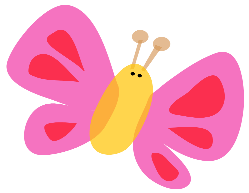 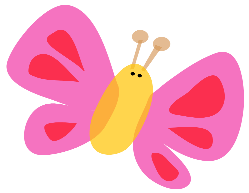 Litt info: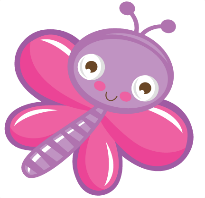 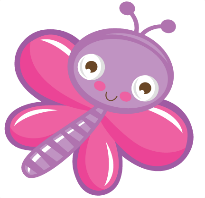 Litt info:Torsdag 8. juni skal vi på tur til Langøy sammen med Kråkereiret. Da må barna ha med seg matpakke og drikkeflaske. De kan ha med selvvalgt frukt eller snacks i matpakken. Alle barna må være i barnehagen senest klokken 8.30 og barna skal hentes på kaien bak Magasin Blå klokken 16.00.Fredag 9. juni er det tid for årets Egenes leker. Da er det greit at barna har på seg klær som er gode til å bevege seg i/ treningstøy. Ta med matpakke.Smør barna med solkrem før dere kommer i barnehagen på solfylte dager, så fyller vi på med mer utover dagen - etter behov. Mer info om sommerens planer kommer senere.Vi ønsker dere alle sammen en riktig fin juni måned.Anne Beth, Marit, Sanji og Arna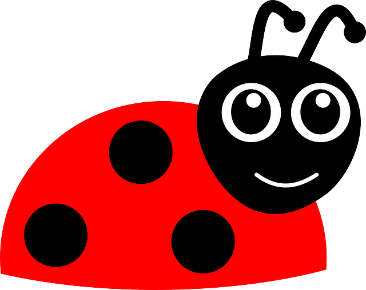 5. Ava ble 5 år på søndag6.Mini – røris 7.Sommer- avslutning på avdelingen. Samling og Taco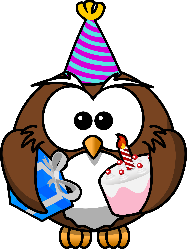 8.Tur til Langøy sammen med Kråkereiret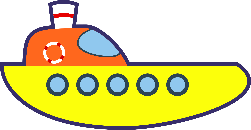 9.Egenes-lekene på Stavanger stadion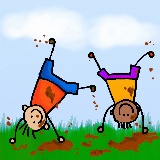 Ha med matpakke og drikkeflaske12.13.Sommerfest om ettermiddagen. Vi pynter til fest.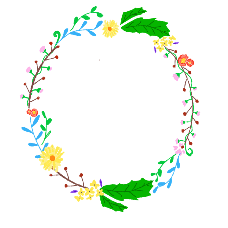 14.Vi baker rundstykkerSamling15.Ut på tur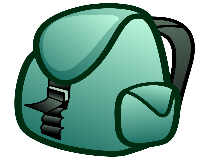 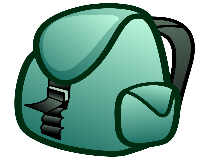 16.Varm lunsj19.20.21.Vi baker rundstykker22.Ut på tur23.Varm lunsj26.27.28.Vi baker rundstykker29.Ut på tur30.Varm lunsj